Акция « Водитель, пристегни самое дорогое!»    30 августа  2017  года  в  ОАУСО  «Боровичский  КЦСО» состоялась встреча воспитанников   социального   приюта  с   сотрудниками   Госавтоинспекции, которые  в  поддержку  социальной  кампании  «Самый  важный на дороге» провели акцию «Водитель пристегни самое дорогое!»Цель:   Привлечение    внимания    общественности    к    проблеме   детского дорожно-транспортного травматизма, к необходимости применения ремней безопасности  и  детских  удерживающих  устройств  при  перевозке  детей  в салоне автомобиля.Задачи:Образовательные:-обобщать и систематизировать знания по ПДД;-закреплять    у    детей   навыки    безопасного,   культурного   поведения   на              дорогах;-повысить уровень правосознания участников дорожного движения. Развивающие:-развивать познавательный интерес к жизни родного города;-развивать  внимательность, наблюдательность,  память;-развивать  коммуникативные  навыки,  умение  свободно  вести  диалог  на заданную тему.Воспитательные:-воспитывать культуру,  взаимоуважение,  дорожный этикет всех участников движения;-привлечь    внимание    детей    и     взрослых    к    проблемам   обеспечения безопасности на дорогах;-воспитывать    желание    соблюдать    правила     безопасности    дорожного движения.На  встречу  была  приглашена  инспектор  по  пропаганде   ОГИБДД   Татьяна Всеволодова,  которая  рассказала  детям приюта о том, как правильно вести себя на проезжей части, объяснила правила езды на велосипеде.  Инспектор полиции отметила, что необходимо с ранних лет неукоснительно соблюдать правила дорожного движения  и  не  поддаваться отрицательному влиянию. Все вместе вспомнили основные правила  безопасного поведения на дороге и   дорожные    знаки.    В   игровой    форме    « Красный,  жёлтый,  зелёный» рассказали, как следует переходить дорогу и как должен себя вести пешеход на пешеходном переходе.     Символом  акции  является  львёнок,  как  самый  главный   среди   зверей.     Ребята   в   этот  день   обратились  к  участникам  дорожного  движения  и проинформировали    их   о   состоянии    детского   дорожно - транспортного травматизма   на   территории   города,   напомнили    им   о   применении   и использовании  ремней  безопасности  и детских удерживающих устройств в салоне    транспортного   средства,    а   так  же   о   правилах     проезда  зоны пешеходного перехода, о соблюдении требований ПДД  в части скоростного режима  движения  вблизи  мест  массового  пребывания  юных   пешеходов, детских площадок,  школ и детских садов. При этом дети подарили каждому участнику  дорожного   движения  маленький  подарок,  сделанный   своими руками – львёнка,  на  котором были написаны простые, но золотые правила дорожного движения.  Водители  с   воодушевлением   слушали    маленьких помощников Госавтоинспекции, соглашались с их мнением и в свою очередь пообещали    ребятам,   что    будут     неукоснительно     соблюдать    правила дорожного   движения   и  пристёгивать  своё  самое дорогое. Ведь взрослый может   не   услышать   взрослого,   а    к      словам       ребёнка     обязательно прислушается!Мы вместе с сотрудниками  Госавтоинспекции  надеемся,   что  проведённая акция останется в  памяти  автомобилистов,  и они будут более  ответственно относиться к соблюдению ПДД  -  пристёгиваться и  пристёгивать  своё самое дорогое.       Воспитатель младшей школьной реабилитационной группы Иванова О.В.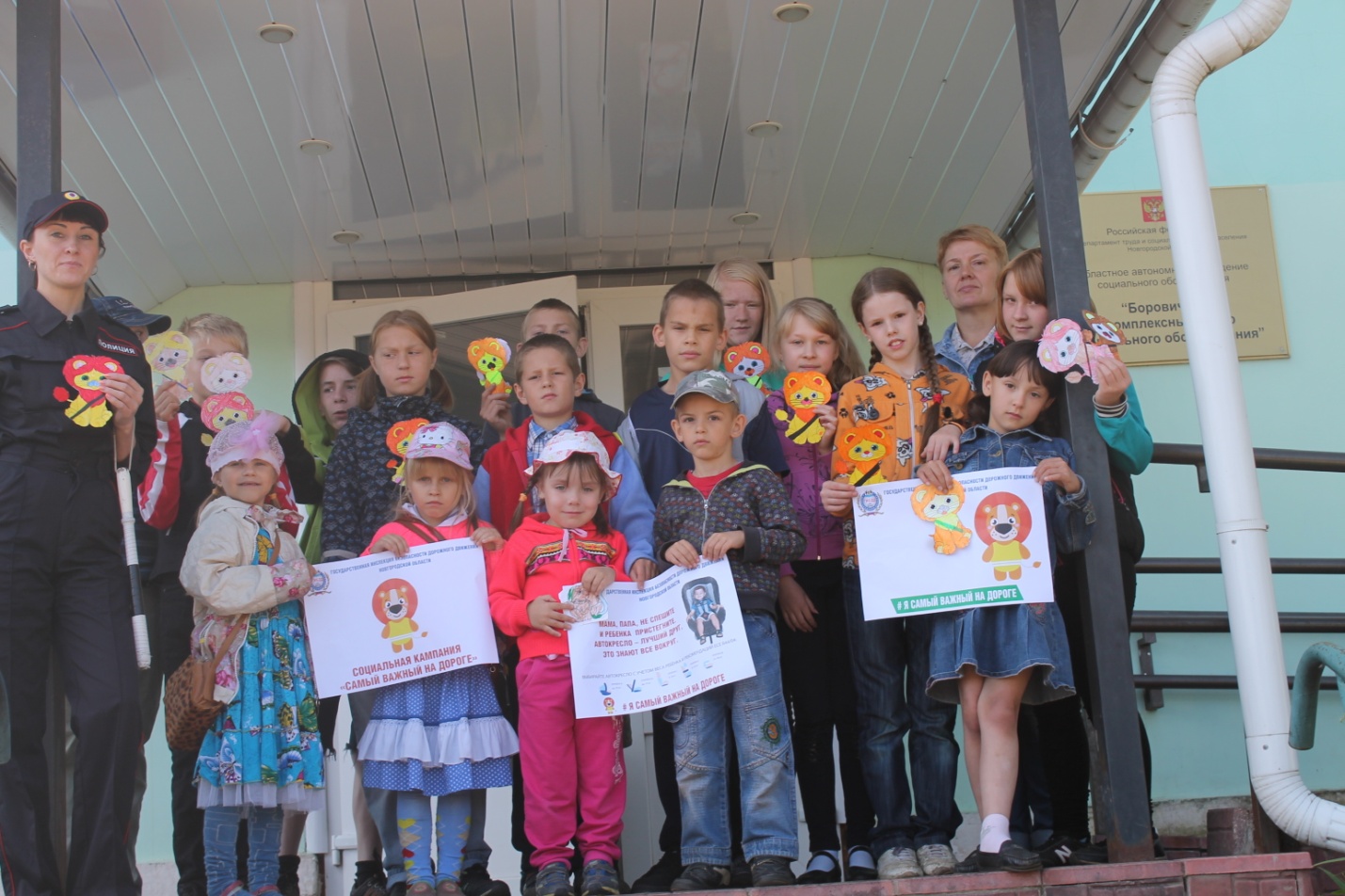 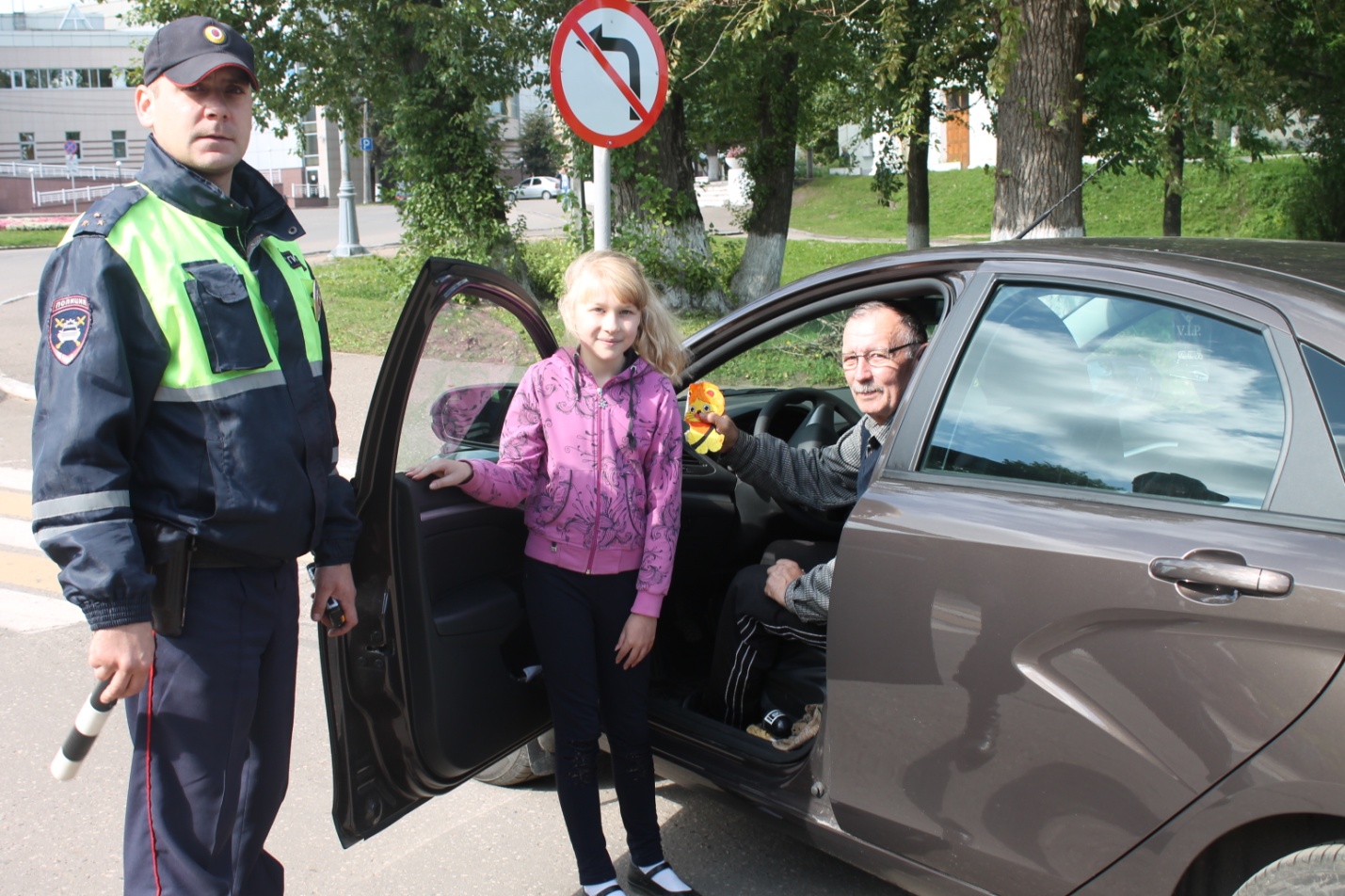 